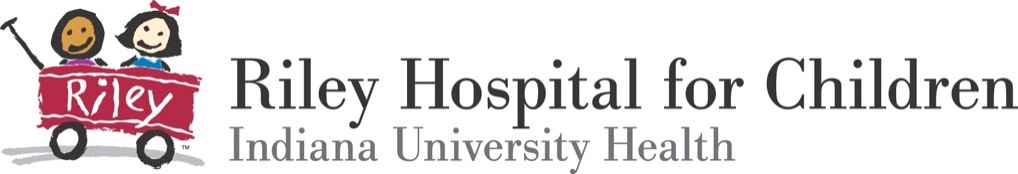 Lauren Servos, MT-BCManager, Creative Arts TherapiesInternship Director, Riley Cheer Guild Music Therapy ProgramRiley Hospital for Children at Indiana University Health705 Riley Hospital Drive, Room 4530Indianapolis, IN 46202lservos@iuhealth.org 463.280.0979Application for Music Therapy InternshipPersonal/Contact InformationToday’s Date: Internship start date you prefer (check one):     Fall  Winter  Either Year: Name of your academic institution: On what date will you or did you complete your academic training? Prospective Intern Name: 								Telephone #:  Email: Mailing Address: Academic Director Name: 				Telephone #: 	Email: Administrative RequirementsOnce an offer for internship is made by the Riley Cheer Guild Music Therapy team, a member of the Health Sciences Education department at Indiana University Health will contact the prospective intern’s school to establish a legal affiliation agreement. The affiliation agreement will include specific information about the following items, which may not be provided by IU Health:Medical Insurance Criminal Background checkMMR VaccinesRubella AB TiterRubeola Measles AB TiterMumps AB TiterDiphtheria, Tetanus, Pertussis VaccineAnnual Influenza Vaccine (must be for the current flu season)Hepatitis Vaccine or Titer (or declination form)Varicella Vaccine or TiterAnnual TB TestDrug ScreenCPR Certification N95 Fit TestingRequired AttachmentsOne letter of eligibility/verification from your academic advisorTwo letters of recommendationInclude at least one from a clinical supervisor describing your clinical experiences and skills in music therapy as well as your musicianship.NOTE: Letter of eligibility and letters of recommendation should be sent separately by the person completing the letter/form and may be sent via email or US post.ResumeInclude specific information related to your practicum/clinical experiences. (e.g., types of clients, sessions, facility, treatment goals, responsibilities, and number of direct therapy contact hours)Copy of transcripts from all college/university courseworkOriginal narrative essay describing why you are pursuing music therapy as a career. Include the following information:Reasons for choosing this particular internship experience and what your expectations are from both the internship director and this internship program. Describe personal and professional strengths you will bring to this experience.Articulate your personal style/philosophy of interaction with children/adolescents.  Elaborate with any previous experiences you have had with this population in the clinical and/or non-clinical setting.Communicate the primary areas you hope to cultivate during your six months of clinical training.Provide the link to your YouTube application video (described below) at the end of the essay.Application video uploaded as an unlisted YouTube video (5 minutes or less) that includes the following:Introduce yourself and briefly describe who you are.Perform a one song you have used in a clinical setting and describe how it was used.Perform sections of two additional songs you think would be appropriate for the pediatric medical setting.The songs performed should include demonstrations of your vocal and guitar abilities, as well as one other instrument of your choice.References One letter of verification from your academic advisor stating eligibility and two letters of recommendation required1. Academic Advisor Name:     Phone Number:  	Email: 2. Name: 	Relationship: 	Phone Number: 		Email: 3. Name: 	Relationship: 	Phone Number:  	Email: Prospective Intern Signature: 	Date: *Submitting application via email implies electronic signature by the applicant*Once all application materials and attachments are received, the internship director will make contact regarding the scheduling of onsite interview (preferred) or video conference interview for individuals who are unable to travel to site for interview.This application, essay, resume, letters of recommendation, transcripts should be emailed or mailed to:Lauren Servos, MT-BCManager, Creative Arts TherapiesInternship Director, Riley Cheer Guild Music Therapy ProgramRiley Hospital for Children at Indiana University Health705 Riley Hospital Drive, Room 4530Indianapolis, IN 46202lservos@iuhealth.org 463.280.0979